Safety Committee MeetingFebruary 11, 2020, 3:30 PMJSHS - UpstairsFacilitators:  	Danielle Van Noy, Co-Chairperson; Gyla Hoose, Co-ChairpersonCommittee Members:  Dave Blair-Maintenance Supervisor, Danielle VanNoy-Payroll/EIT/Insurance Clerk, Laura Taylor-TIS Title I, Becky Swain – WRC KDG Teacher, Gyla Hoose-Conf. Adm. Secretary to Superintendent, Will Kelly-Network Administrator; Tara Freeman, SP ED Teacher, Liz Woolf, Support Staff, Steve Brion, Principal, John Imbt, Assistant PrincipalAGENDAOld Business:January 8, 2020 minutesSafety Concerns: WRC:  JSHS:  TIS:  Commons BuildingNew BusinessAccident/Illnesses injury /  fall2018-19 injuries10 Trips and Falls5 struck by student4 Cut by handling object3 Strain from lifting1 Struck by object23 reported accidents 2019-20 September - January 313 Strain from lifting3 Trips and Falls1 Struck object7 reported accidentsConcerns 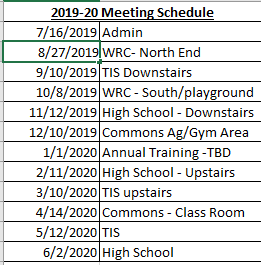 